Cut out the cards below.  Match the images and text to create 5 pairs of cards. You will need the two blank cards later in the lesson.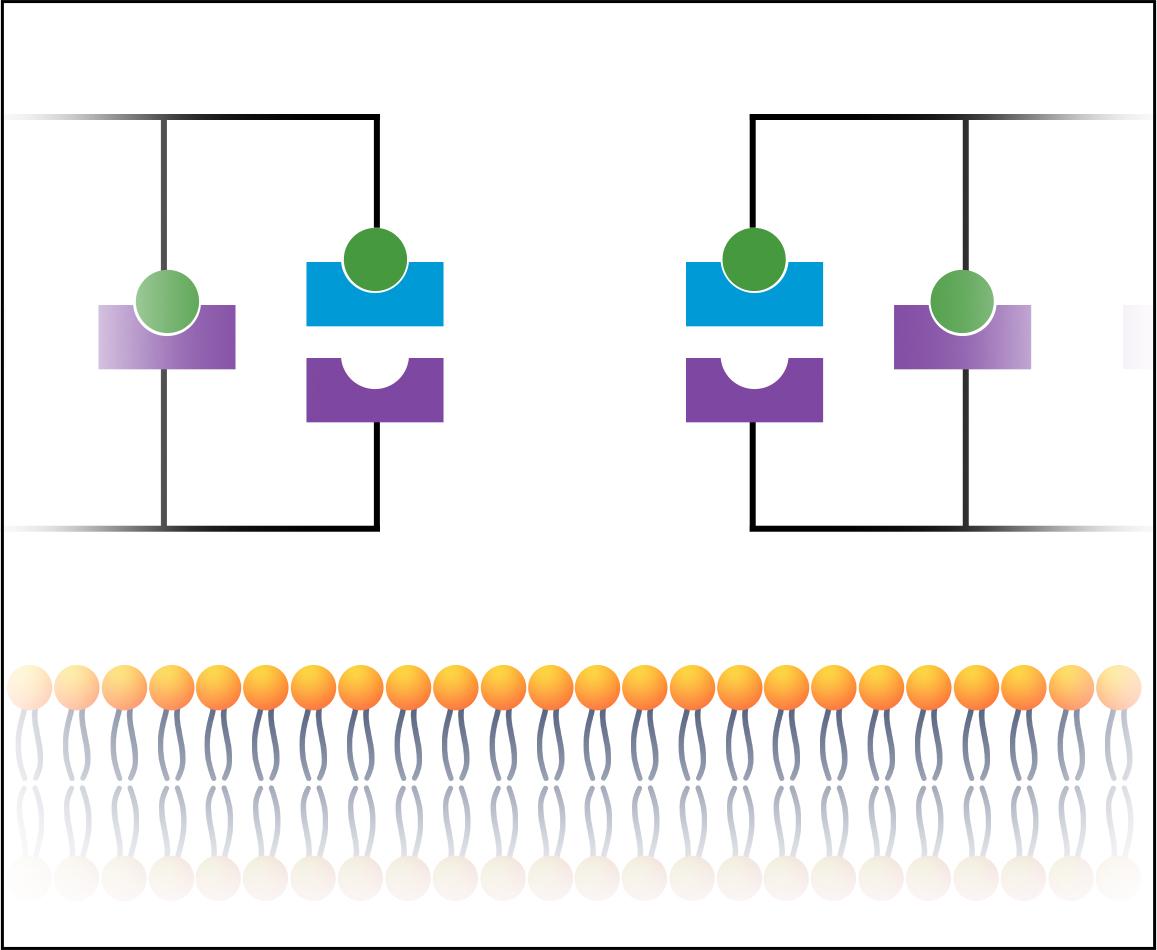 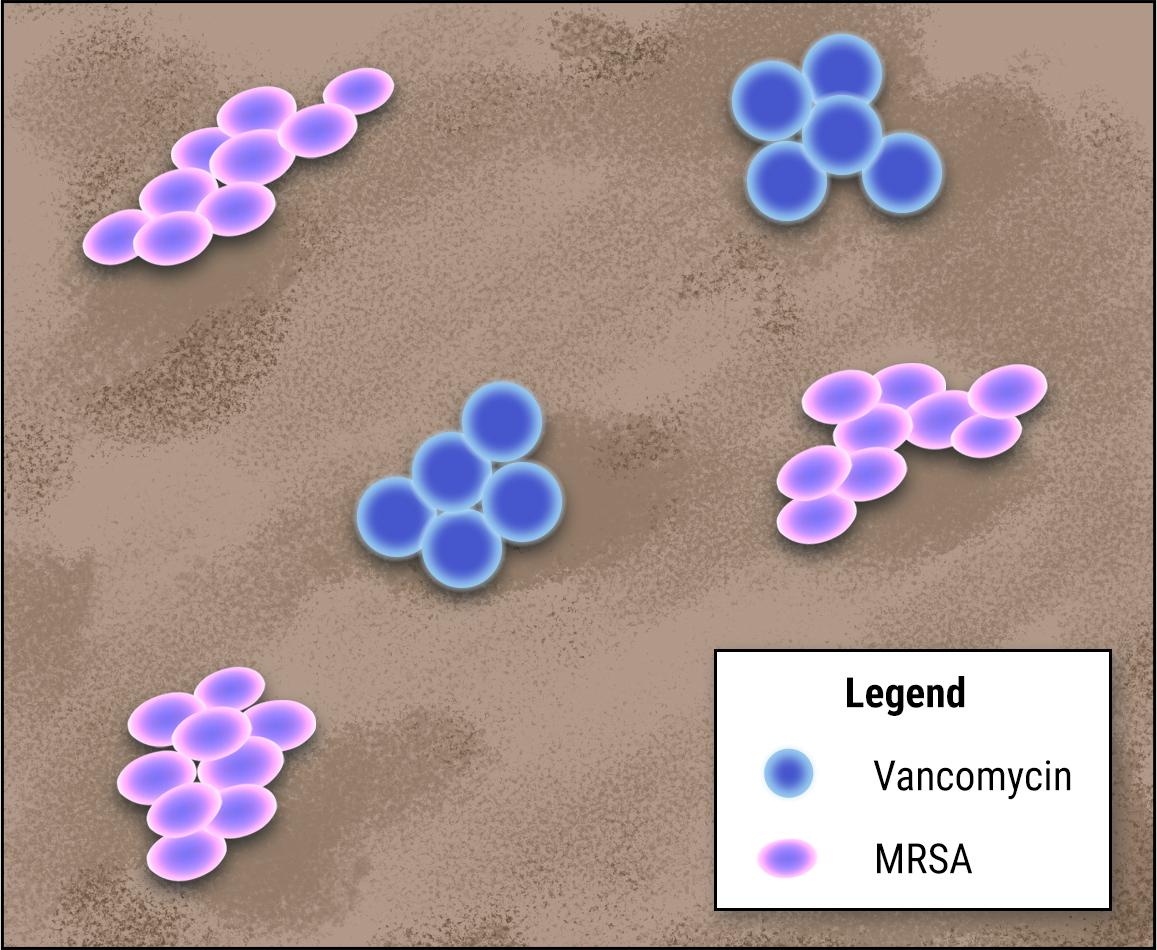 A person becomes infected with MRSA and is treated with the antibiotic vancomycin.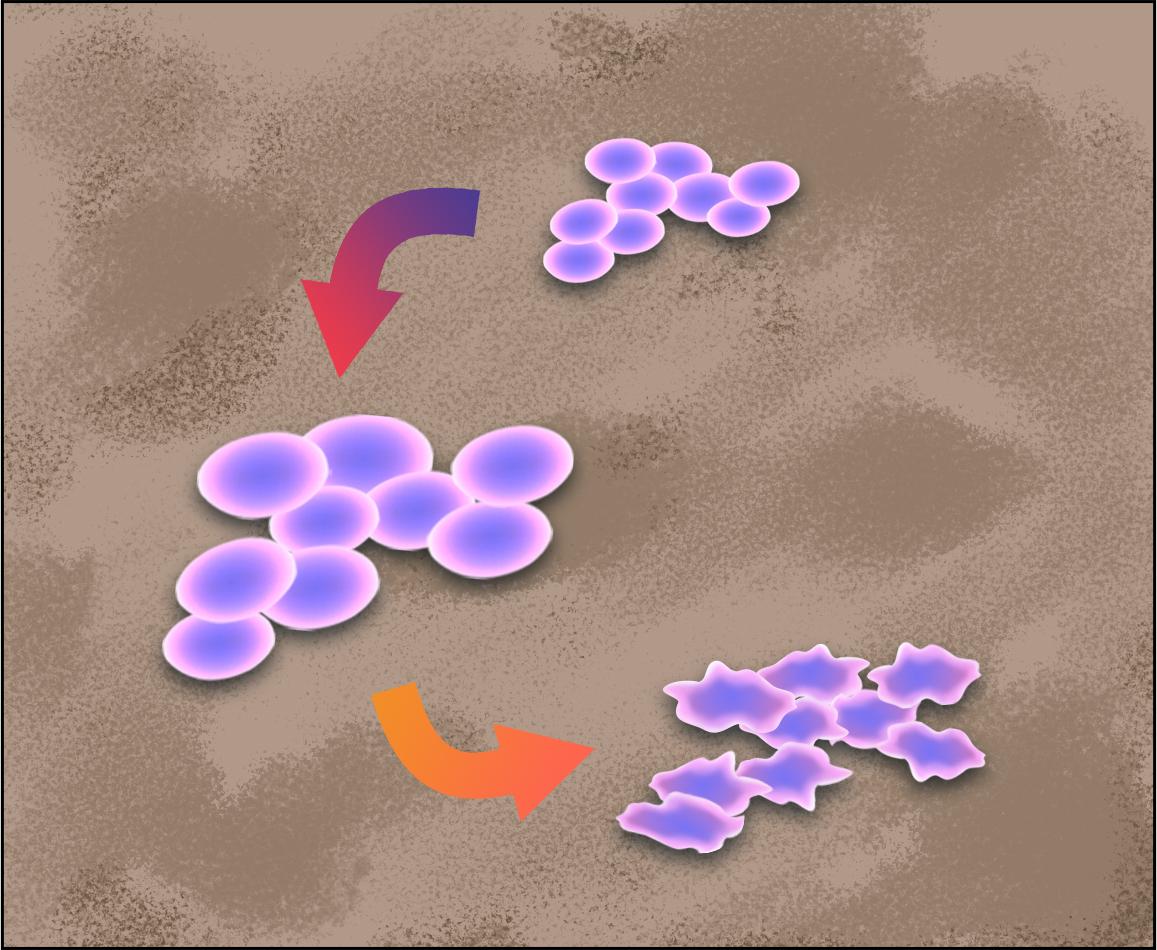 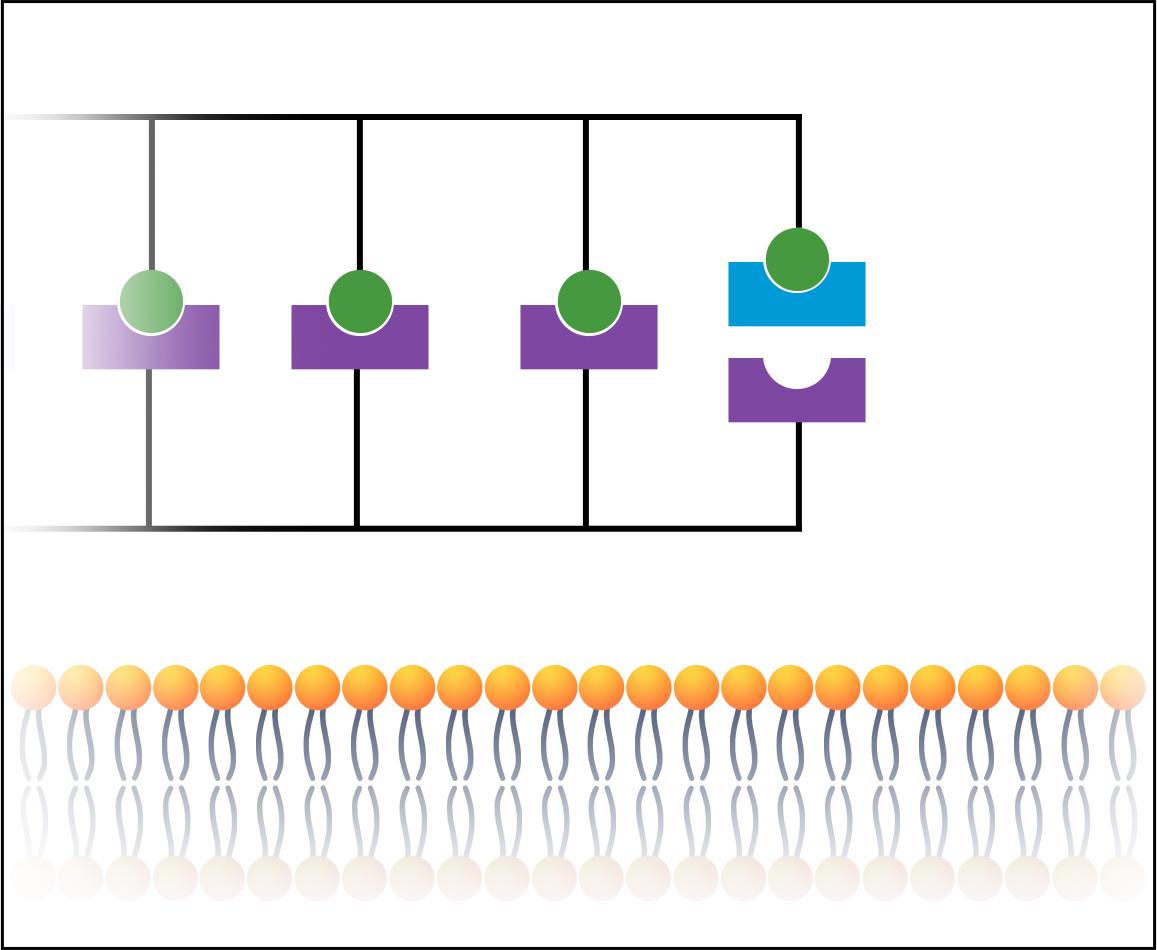 Vancomycin binds to the end of one wall-protein building block. This prevents the two cell wall proteins from binding to each other.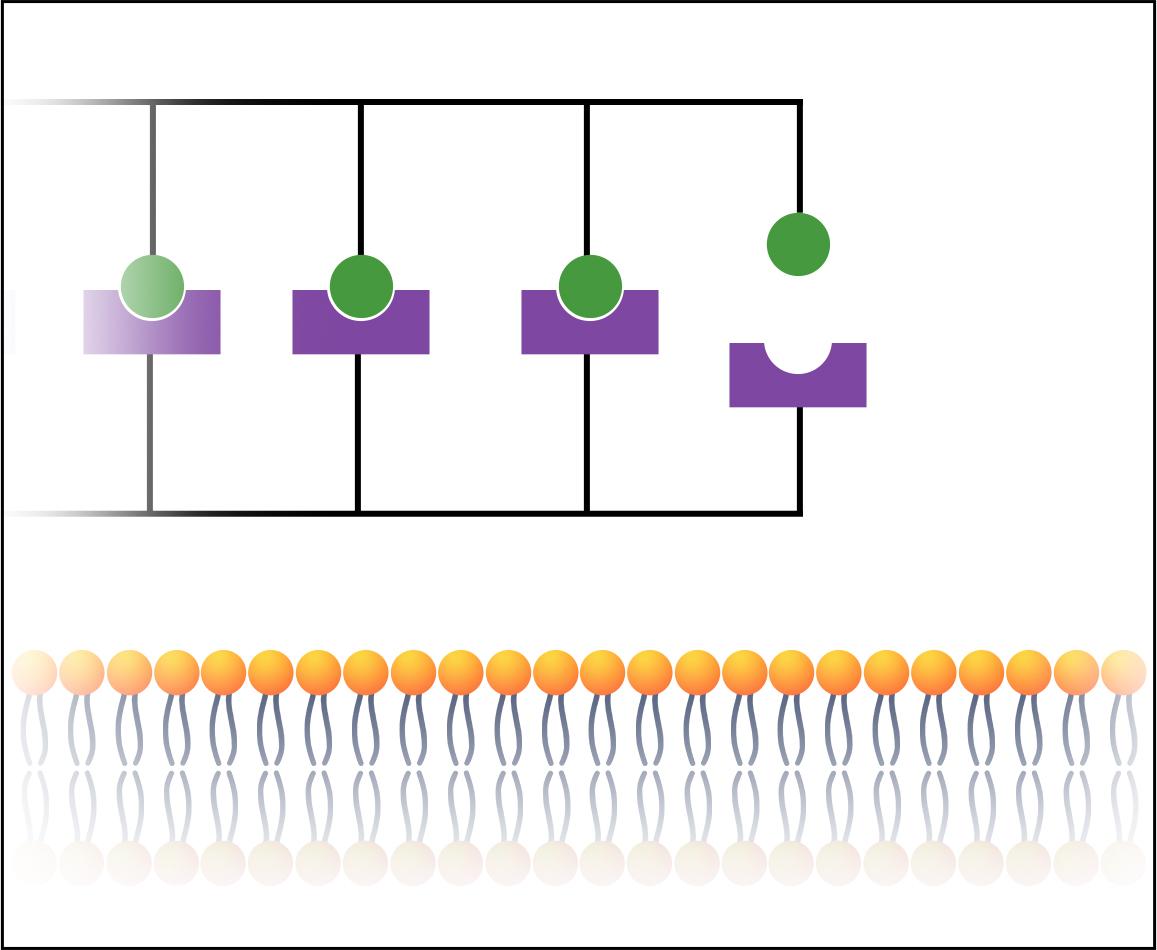 Two protein “building blocks” bind at their ends to create new cell wall as the MRSA bacteria grow and replicate.The MRSA cell swells, bursts, and collapses. This is a process called lysis.A hole forms in the cell wall and the plasma membrane becomes exposed.